Antragsteller-/in: 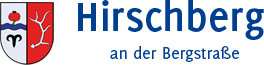 Ich beauftrage den Gutachterausschuss für Grundstückswerte für mich ein Gutachten über:den Verkehrswert eines bebauten Grundstücksden Verkehrswert eines unbebauten Grundstücksden Verkehrswert eines Wohnungs- und Teileigentumsein Recht an einem Grundstück (z.B. Erbbaurecht, Dauerwohnrecht)Oder: zu erstellen.Gemarkung des Grundstücks (Ort):		Lage (Straße)					Flur:						Flurstück:					Derzeitige Nutzung:				Beabsichtigte Verwendung des Gutachtens: Aufhebung der Gemeinschaft			VermögensauseinandersetzungKauf						Vorlage beim FinanzamtNachlassregelung				Vorlage beim VormundschaftsgerichtSchenkung					WertfeststellungSchiedsgutachten				ZugewinnausgleichTausch 					ZwangsversteigerungVerkaufEigentümer ist Antragsteller:janein, dann bitte die Anschrift des Eigentümers angeben:Name, Vorname :				Straße/Haus-Nr. :				PLZ/Ort :					Telefon-Nr. :					Einverständnis des Eigentümers falls abweichend vom Antragsteller:ist beigefügtwird nachgereichtKontaktperson für die OrtsbesichtigungAntragstellerEigentümerandere PersonKontaktperson für Ortsbesichtigung falls abweichend vom Antragsteller oder Eigentümer:Name, Vorname :				Straße/Haus-Nr. :				PLZ/Ort :					Telefon-Nr. :					Wir bitten Sie als Antragsteller die Kontaktperson sowie ggfs. Mieter im Vorfeld über die Ortsbesichtigung zu informieren.Die Gebühr für das Gutachten bemisst sich nach dem Wert des Grundstücks.Der Antragsteller verpflichte mich, die Gebühr gemäß der aktuellen Gutachterausschussgebühren-Satzung zu entrichten.Ort, Datum							Unterschrift____________________					______________________________Nachname, Vorname
Nachname, Vorname
Straße, Hausnummer
PLZ, OrtPLZ, OrtTelefon (tagsüber)Fax (freiwillige Angabe)E-Mail (freiwillige Angabe)E-Mail (freiwillige Angabe)